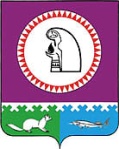 ИЗВЕЩЕНИЕ О ПРОВЕДЕНИИ ОТБОРА № 184 от 27.06.2022 г.Администрация Октябрьского района извещает о проведении отбора покупателей (хозяйствующих субъектов) продукции, необходимой для обеспечения жизнедеятельности населения муниципального образования Октябрьский район.Хозяйствующим субъектам, желающим заключить договоры поставки на централизованно поставляемые товары (нефтепродукты и каменный уголь) для обеспечения жизнедеятельности населения муниципального образования Октябрьский район (п. Карымкары, с. Малый Атлым, с. Пальяново), в срок до 10 часов 00 минут (местного времени) 01 августа 2022 года предоставить в администрацию Октябрьского района  следующие документы:1) заявление на внесение в реестр покупателей (хозяйствующих субъектов) для заключения договоров поставки (рекомендуемая форма прилагается);2) надлежащим образом заверенные копии учредительных документов, документов подтверждающих полномочия лица на осуществление действий от имени хозяйствующего субъекта;3) надлежащим образом заверенные копии свидетельства о внесении в единый государственный реестр юридических лиц (для юридических лиц), свидетельства о внесении в единый государственный реестр индивидуальных предпринимателей (для индивидуальных предпринимателей).Документы принимаются по адресу: 628100, Тюменская область, Ханты-Мансийский автономный округ-Югры, Октябрьский район, пгт. Октябрьское, ул. Калинина, д.39, каб. 216 в рабочие дни  с 09 часов 00 минут до 17 часов 00 минут (время местное) до даты окончания срока подачи заявок на участие в отборе.6. Дополнительную информацию можно получить по адресу: Тюменская область, Ханты-Мансийский автономный округ-Югра, пгт. Октябрьское, ул. Калинина, д.39 кабинет 216 в рабочие дни с 09 до 17 часов по местному времени. Контактное лицо: Стародубцева Елена Николаевна; номер контактного телефона: 8 (34678) 28-0-19.Начальник Управления экономическогоразвития администрации Октябрьского района                                        Е.Н. СтародубцеваСОГЛАСОВАНО:Заместитель главы Октябрьского районапо экономике, финансам							  Н.Г. КуклинаРЕКОМЕНДУЕМАЯ ФОРМА №1ЗАЯВЛЕНИЕ о внесении в реестр  покупателей (хозяйствующих субъектов) продукции, необходимой для обеспечения жизнедеятельности населения муниципального образования Октябрьский район.Изучив ваше предложение об участии в отбореМы в лице, _________________________________________________________________________(наименование должности, Ф.И.О. руководителя, уполномоченного лица для  юридического лица)предлагаем включить нас в реестр покупателей (хозяйствующих субъектов) продукции, необходимой для обеспечения жизнедеятельности населения муниципального образования Октябрьский район в ___________________________________________                                                           (указать населенный пункт)Настоящим заявлением подтверждаем, что в отношении __________________________________________________________________________________________________________________________________________________________ (фирменное наименование (наименование), сведения об организационно - правовой форме организации- участника размещения заказа, индивидуального предпринимателя)1) непроведение ликвидации участника отбора - юридического лица и отсутствие решения арбитражного суда о признании участника отбора - юридического лица или индивидуального предпринимателя несостоятельным (банкротом) и об открытии конкурсного производства; 2) деятельности не приостановлена в порядке, установленном Кодексом Российской Федерации об административных правонарушениях, на дату подачи заявки на участие в закупке; 3) отсутствие у участника отбора недоимки по налогам, сборам, задолженности по иным обязательным платежам в бюджеты бюджетной системы Российской Федерации (за исключением сумм, на которые предоставлены отсрочка, рассрочка, инвестиционный налоговый кредит в соответствии с законодательством Российской Федерации о налогах и сборах, которые реструктурированы в соответствии с законодательством Российской Федерации, по которым имеется вступившее в законную силу решение суда о признании обязанности заявителя по уплате этих сумм исполненной или которые признаны безнадежными к взысканию в соответствии с законодательством Российской Федерации о налогах и сборах) за прошедший календарный год, размер которых превышает двадцать пять процентов балансовой стоимости активов участника отбора, по данным бухгалтерской отчетности за последний отчетный период. Участник отбора считается соответствующим установленному требованию в случае, если им в установленном порядке подано заявление об обжаловании указанных недоимки, задолженности и решение по такому заявлению на дату рассмотрения заявки на участие в отборе не принято.4) отсутствует у участника отбора - физического лица либо у руководителя, членов коллегиального исполнительного органа, лица, исполняющего функции единоличного исполнительного органа, или главного бухгалтера юридического лица - участника закупки судимости за преступления в сфере экономики и (или) преступления, предусмотренные статьями 289, 290, 291, 291.1 Уголовного кодекса Российской Федерации (за исключением лиц, у которых такая судимость погашена или снята), а также неприменение в отношении указанных физических лиц наказания в виде лишения права занимать определенные должности или заниматься определенной деятельностью, которые связаны с поставкой товара, выполнением работы, оказанием услуги, являющихся объектом осуществляемой закупки, и административного наказания в виде дисквалификации;5) участник отбора - юридическое лицо, которое в течение двух лет до момента подачи заявки на участие в отборе не привлечено к административной ответственности за совершение административного правонарушения, предусмотренного статьей 19.28 Кодекса Российской Федерации об административных правонарушениях;" 6) отсутствие между участником отбора и заказчиком конфликта интересов, под которым понимаются случаи, при которых руководитель заказчика, член комиссии по осуществлению закупок, руководитель контрактной службы заказчика, контрактный управляющий состоят в браке с физическими лицами, являющимися выгодоприобретателями, единоличным исполнительным органом хозяйственного общества (директором, генеральным директором, управляющим, президентом и другими), членами коллегиального исполнительного органа хозяйственного общества, руководителем (директором, генеральным директором) учреждения или унитарного предприятия либо иными органами управления юридических лиц - участников закупки, с физическими лицами, в том числе зарегистрированными в качестве индивидуального предпринимателя, - участниками закупки либо являются близкими родственниками (родственниками по прямой восходящей и нисходящей линии (родителями и детьми, дедушкой, бабушкой и внуками), полнородными и неполнородными (имеющими общих отца или мать) братьями и сестрами), усыновителями или усыновленными указанных физических лиц. Под выгодоприобретателями для целей настоящей статьи понимаются физические лица, владеющие напрямую или косвенно (через юридическое лицо или через несколько юридических лиц) более чем десятью процентами голосующих акций хозяйственного общества либо долей, превышающей десять процентов в уставном капитале хозяйственного общества;7) участник отбора не является офшорной компанией, не имеет в составе участников (членов) корпоративного юридического лица или в составе учредителей унитарного юридического лица офшорной компании, а также не имеет офшорных компаний в числе лиц, владеющих напрямую или косвенно (через юридическое лицо или через несколько юридических лиц) более чем десятью процентами голосующих акций хозяйственного общества либо долей, превышающей десять процентов в уставном (складочном) капитале хозяйственного товарищества или общества;8) отсутствие у участника отбора ограничений для участия в отборе, установленных законодательством Российской Федерации;9) отсутствие в реестре недобросовестных поставщиков (подрядчиков, исполнителей) информации об участнике закупки, в том числе информации об учредителях, о членах коллегиального исполнительного органа, лице, исполняющем функции единоличного исполнительного органа участника закупки - юридического лица.Юридический и фактический адреса (место жительство): _____________________________________________________________________________Телефон: ___________ факс: __________Банковские реквизиты:__________________________________________Должность ______________________________ (Фамилия И.О./подпись)    М.П.               АдминистрацияОктябрьского районаул. Калинина, д. 39,пгт. Октябрьское, ХМАО-ЮграТюменской обл., 628100Тел. (34678) 2-80-00, факс (34678) 2-81-00ОКПО  02069906, БИК 047164ИНН/КПП 8614002149/861401001e-mail: adm@oktregion.ruhttp://www.oktregion.ruАдминистрацияОктябрьского районаул. Калинина, д. 39,пгт. Октябрьское, ХМАО-ЮграТюменской обл., 628100Тел. (34678) 2-80-00, факс (34678) 2-81-00ОКПО  02069906, БИК 047164ИНН/КПП 8614002149/861401001e-mail: adm@oktregion.ruhttp://www.oktregion.ruАдминистрацияОктябрьского районаул. Калинина, д. 39,пгт. Октябрьское, ХМАО-ЮграТюменской обл., 628100Тел. (34678) 2-80-00, факс (34678) 2-81-00ОКПО  02069906, БИК 047164ИНН/КПП 8614002149/861401001e-mail: adm@oktregion.ruhttp://www.oktregion.ruАдминистрацияОктябрьского районаул. Калинина, д. 39,пгт. Октябрьское, ХМАО-ЮграТюменской обл., 628100Тел. (34678) 2-80-00, факс (34678) 2-81-00ОКПО  02069906, БИК 047164ИНН/КПП 8614002149/861401001e-mail: adm@oktregion.ruhttp://www.oktregion.ru№На №от